Primorsko-goranska županija, Upravni odjel za prostorno uređenje, graditeljstvo i zaštitu okoliša, Ispostava u Rabu, Palit 71, temeljem odredbe članka 115. stavak 1. i stavak 2., te članka 116. stavak 1., stavak 3. i stavak 4. Zakona o gradnji („Narodne novine“, broj: 153/13, 20/17) i temeljem članka 61. izmjena i dopuna Zakona o gradnji („Narodne novine“, broj: 39/19) u postupku izdavanja građevinske dozvole po zahtjevu „HEP – Operator distribucijskog sustava“ d.o.o. Zagreb, zastupan po „Elektroprimorje“ Rijeka, V.C. Emina 2,P O Z I V Avlasnike i nositelje drugih stvarnih prava na nekretninama za koje se izdaje građevinska dozvola za izgradnju TS 20/0,4 kV SORINJ 2 na novoformiranoj k.č. 1557/16 (formira se od dijela k.č. 1557/11 i dijela k.č. 1584/2) k.o. Lopar, te vlasnike i nositelje drugih stvarnih prava na nekretninama koje neposredno graniče sa nekretninom za koju se izdaje građevinska dozvola, da izvrše uvid u glavni projekt radi izjašnjenja.Uvid u glavni projekt, te izjašnjenje o istom može izvršiti osoba koja dokaže da ima svojstvo stranke, osobno ili putem opunomoćenika, dana 18. svibnja 2020. godine, u prostorijama ovog Upravnog odjela, Ispostava u Rabu, Palit 71, I kat, soba V desno, u vremenu od 830 – 900sati.Stranka koja se ne odazove pozivu ne može zbog toga tražiti obnovu postupka izdavanja građevinske dozvole.          			              			   Savjetnica za prostorno uređenje                                    i graditeljstvo II                               					        Ivana Delić Tariba, dipl. iur.	DOSTAVITI:Oglasna ploča - 8 dana, ovdjeMrežne stranice upravnog tijelaGrađevna česticaSpis, ovdje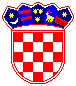 REPUBLIKA HRVATSKAPRIMORSKO-GORANSKA ŽUPANIJA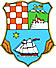 UPRAVNI ODJEL ZA PROSTORNO UREĐENJE,  GRADITELJSTVO I ZAŠTITU OKOLIŠAISPOSTAVA U RABUKLASA:UP/I-361-03/19-06/147URBROJ:2170/1-03-07/02-20-05Rab,04. svibnja 2020.